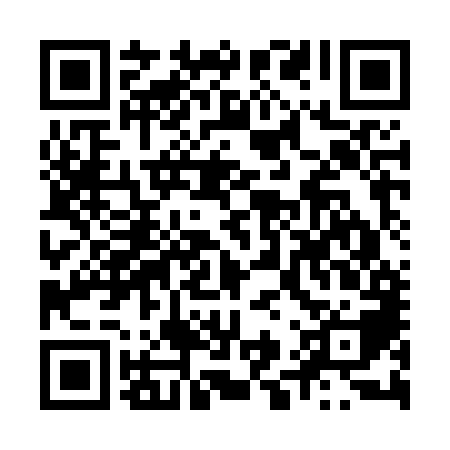 Ramadan times for Sinikula, EstoniaMon 11 Mar 2024 - Wed 10 Apr 2024High Latitude Method: Angle Based RulePrayer Calculation Method: Muslim World LeagueAsar Calculation Method: HanafiPrayer times provided by https://www.salahtimes.comDateDayFajrSuhurSunriseDhuhrAsrIftarMaghribIsha11Mon4:274:276:4112:254:046:096:098:1512Tue4:244:246:3812:244:066:116:118:1813Wed4:214:216:3612:244:076:146:148:2114Thu4:174:176:3312:244:096:166:168:2315Fri4:144:146:3012:234:116:186:188:2616Sat4:114:116:2712:234:136:216:218:2917Sun4:074:076:2412:234:156:236:238:3118Mon4:044:046:2112:234:176:256:258:3419Tue4:004:006:1812:224:196:276:278:3720Wed3:573:576:1612:224:216:306:308:4021Thu3:533:536:1312:224:226:326:328:4322Fri3:503:506:1012:214:246:346:348:4523Sat3:463:466:0712:214:266:376:378:4824Sun3:433:436:0412:214:286:396:398:5125Mon3:393:396:0112:204:306:416:418:5426Tue3:353:355:5812:204:316:436:438:5727Wed3:313:315:5512:204:336:466:469:0028Thu3:283:285:5312:204:356:486:489:0429Fri3:243:245:5012:194:366:506:509:0730Sat3:203:205:4712:194:386:526:529:1031Sun4:164:166:441:195:407:557:5510:131Mon4:124:126:411:185:427:577:5710:172Tue4:084:086:381:185:437:597:5910:203Wed4:034:036:351:185:458:028:0210:234Thu3:593:596:321:185:478:048:0410:275Fri3:553:556:301:175:488:068:0610:316Sat3:503:506:271:175:508:088:0810:347Sun3:463:466:241:175:518:118:1110:388Mon3:413:416:211:165:538:138:1310:429Tue3:363:366:181:165:558:158:1510:4610Wed3:323:326:151:165:568:188:1810:50